A STUDY ON POSSIBLE CAUSES OF GOAT MORTALITY AT KHULSHI THANA IN CHITTAGONG DISTRICT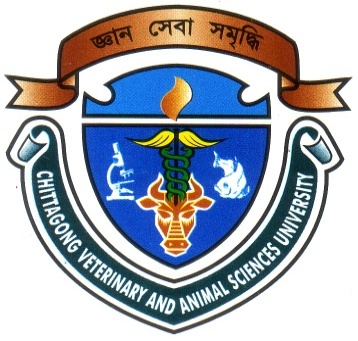 A production report submitted byINTERN ID.: D-37Roll No: 08/55Reg. No: 397Session: 2007-2008Submitted to the Faculty of Veterinary Medicine, Chittagong Veterinary and Animal Sciences University in partial of the requirement for the fulfillment of the degree of Doctor of Veterinary Medicine (DVM)Chittagong Veterinary & Animal Sciences University Khulshi, Chittagong- 4225.January, 2014A STUDY ON POSSIBLE CAUSES OF GOAT MORTALITY AT KHULSHI THANA IN CHITTAGONG DISTRICTA production reportSubmitted as per approved style and contents                                                    January, 2014ACKNOWLEDGEMENTAll praises are due to Almighty “God” who has created everything of the nature and who enable the author to complete this report. The author likes to give his best compliments to his parents. The author does not have adequate words to express his heartfelt sense of gratification sincere appreciation to his benevolent teacher and report supervisor. The author expresses his sincere gratitude, heartfelt respect and immense indebtedness to his supervisor Md. Emran Hossain, Associate professor, Dept. of Animal Science and Animal Nutrition, Chittagong Veterinary and Animal Sciences University for his guidance, valuable suggestions, inspiration and involvement. I would like to give special thanks to Dr. Bibek Chandra Sutradar, Associate professor, Director (External affairs), Department of Medicine and surgery for giving valuable advice about report writing. I would like to express my deep sense of gratitude and thanks to Vice Chancellor, Dr. A. S. Mahfuzul Bari and Dr. Kabirul Islam Khan, Professor Dean, Faculty of Veterinary Medicine, Chittagong Veterinary and Animal Sciences University.Supervisors’ help and co-operation have been received from many persons during the tenure of this place of report. The author is immensely grateful to all of them, although it is not possible to mention every one by name.My sincere thanks also goes to the Dr Md. Al Amran (CVASU graduate) and Dr M.S. Bari Lecturer, Dept. of Dairy and Poultry Science for their cordial help and left no stone unturned during data analysis.The authorJanuary, 2014.Contents  MD. JALAL UDDIN RUMIInternship ID: D-37Roll No: 08/55Reg. No.: 397Session: 2007-2008Md. Emran HossainAssociate ProfessorDepartment of Animal Science and NutritionChittagong Veterinary & Animal Sciences University.ChapterContents				Page No.Abstract1Chapter IIntroduction2 - 3Chapter IIReview of Literature4 - 5Chapter IIIMaterials and Methods6 – 74.1 Selection of study area64.2 Duration of work64.3 Sources of information64.4 Methods of data collection4.5 Category of causes664.6 Statistical analysis7Chapter IVResults and Discussion8-135.1 Mortality of goat with different risk factors85.2 Mortality percentage due to different causes 105.3 Causes of mortality in different variable Area11Chapter VConclusion14References16-18